Inductiebeleid binnen BOS 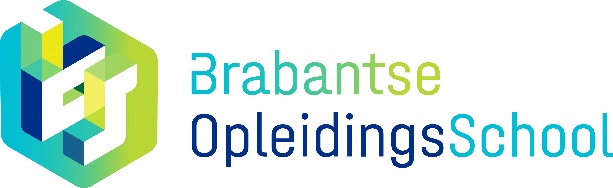 [hoe staan we er als school voor? - zelfscan]Naam school:Datum:Wie waren betrokken bij het invullen van deze zelfscan?Bouwstenen inductiebeleid BOSWaar zitten we op koers? Waaruit blijkt dat?Wat behoeft aandacht?Welke stappen willen we zetten? Waar zou BOS kunnen ondersteunen?Heldere doelen Behoud van collega’sProfessionele ontwikkelingLerende schoolcultuur Positief (waarderings)perspectief Voortbouwen en delen van ervaring, talenten en passie Beoogd bekwaamheidsniveauOnderscheid 1e, 2e en 3e jaarSchoolspecifiek lerarenprofielHeldere en redelijke randvoorwaarden Docentcoaches Introductiebijeenkomst SocialisatieInformatiepakket5. Redelijk takenpakket WerkdrukreductiemaatregelenMonitoringBouwstenen inductiebeleid BOSWaar zitten we op koers? Waaruit blijkt dat?Wat behoeft aandacht?Welke stappen willen we zetten? Waar zou BOS kunnen ondersteunen?Duidelijke scheiding tussen begeleiding en beoordelingOntwikkeling van de startende leraar centraalMaatwerk Leerbaarheid Eigenaarschap bij de startende leraar Leren vanuit verschillende bronnen en referentiepunten Lesobservaties Leerlingenenquêtes Intervisie Inductie als recht en plicht - voor de school én starterAfspraken en verwachtingenDuur traject (1, 2, 3 jaar)School als lerende organisatieEvaluatie en bijstellen Exitgesprekken Bijzondere aandacht vooronbevoegde collega’s vervangerszij-instromers schoolswitchers